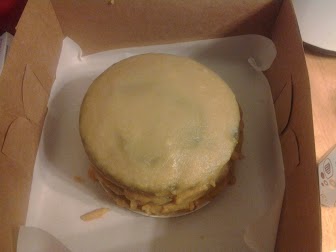 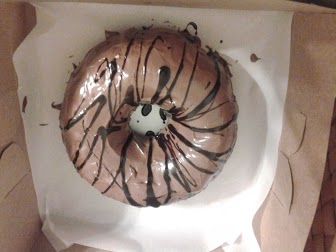 2 & 3 Layer Round & Bundt- Great for Small get-togethers or as a gift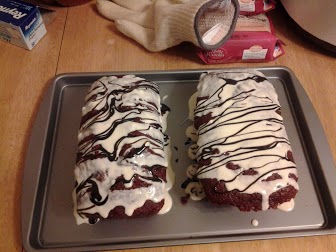 Mini Loaf- Perfect for a personal treat when you don’t want to share….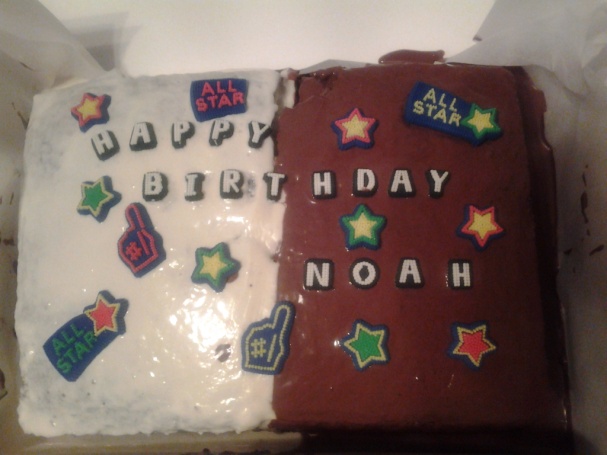 2 Layer Long- The perfect size for a birthday party or go a size up (2LLFS) for a larger get together!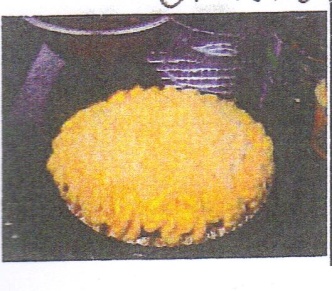 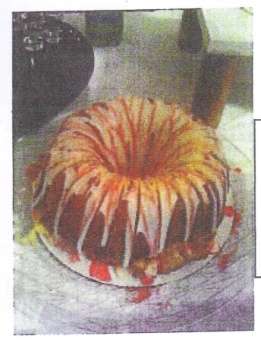 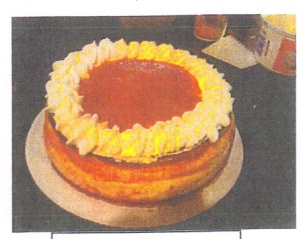 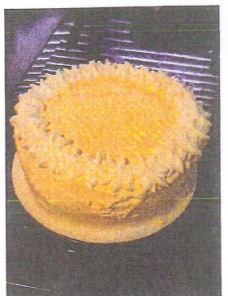 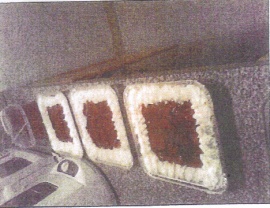 Cheesecake(s)-Many different forms, toppings, & optionsCakes*Muffins*Brownies & MoreCaramel CakeBanana NutCocoa Marble Gingerbread*Carrot CakeBlueberryApple Pie Chocolate Brownie Cake*Old-Fashioned Chocolate CakeBlueberry CheesecakePeppermint Pattie Fudge Bars*HERSHEY'S Red Velvet CakeChocolate ChipUltimate Chocolate Brownies*SpiceChocolate Chocolate ChipRum BabasFudgeStrawberryCinnamon Chip Applesauce Coffee Cake*WildberryBerry Loaf*CookiesLemon Poppy SeedCheery Cranberry Chocolate Chip Bread*Chocolate ChipApple CinnamonGingerbreadVegan DessertsOatmealCheesecakesCupcakesOatmeal Chocolate ChipBakedSweet Sticky Rice w/MangoesPeanut ButterNo-BakePeanut Butter FudgePumpkin SpiceBest of Both WorldsChocolate CakeSugarClosed TopBrownies Open TopCarrot Cake3 AmigosChocolate Oatmeal CookiesBundt Cake Strawberry Pie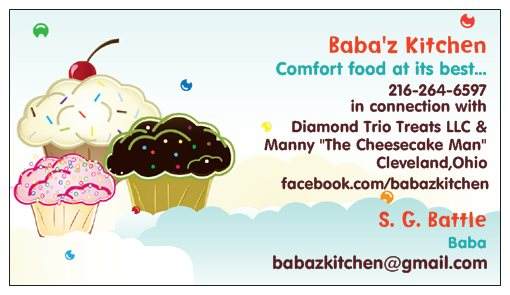 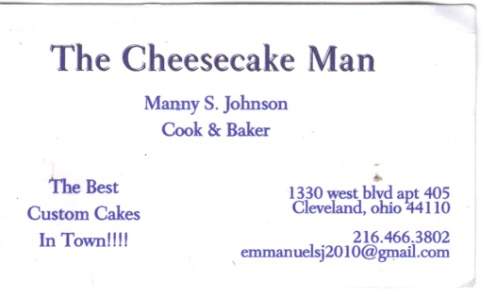 Deep-Fried Sweet Potato BallsGingerbread CakeGolden Yam BrowniesCheesecakeRum & Chocolate Cheesecake